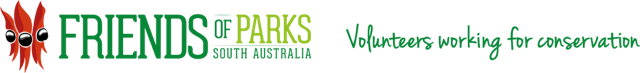 Friends of Parks Inc. Gift Fund                                DONATION  FORM                                                                                                          ABN: 32 457 858 155Friends of Parks Inc. Gift Fund                                DONATION  FORM                                                                                                          ABN: 32 457 858 155DONOR NAME:ORORGANISATION NAME IF APPLICABLE:DONOR NAME:ORORGANISATION NAME IF APPLICABLE:ADDRESS:EMAIL ADDRESS:PHONE NUMBER:Thank you for your generosity. Would you like to be acknowledged as a Donor?      YES                        NO  Please note;- If your donation is tax deductible do you require a tax receipt?          YES                         NO   (Donations to the value of $2 or greater are tax deductible).Under the Australian Taxation requirements of a not for profit organisation, a ‘Friends of Parks Gift Fund Committee’ will consider the distribution of all tax deductable donations.   The committee does not have to comply with donor directions.ADDRESS:EMAIL ADDRESS:PHONE NUMBER:Thank you for your generosity. Would you like to be acknowledged as a Donor?      YES                        NO  Please note;- If your donation is tax deductible do you require a tax receipt?          YES                         NO   (Donations to the value of $2 or greater are tax deductible).Under the Australian Taxation requirements of a not for profit organisation, a ‘Friends of Parks Gift Fund Committee’ will consider the distribution of all tax deductable donations.   The committee does not have to comply with donor directions.General Donation to the Gift Fund – this provides support to the statewide member groups which conduct a large number of on-ground volunteer projects both on and off parks. Amount $$Post Bushfire Recovery Program – the 2020 bushfires devastated parts of South Australia, and in particular many National Parks bore the brunt of these wildfire. The impact upon the plants and animals of these very hot, intensive wildfires has been catastrophic for many species, and it will take decades for some parks to recover fully. Many Friends of Parks groups are at the front line of ensuring the parks recover as quickly as possible with seed collecting and propagation, habitat restoration and rehabilitation and weed control. Amount $$Osprey  Recovery Program – Osprey coastal habitat has come under increasing pressure through development resulting in disturbance of their natural nesting sites. This program will create nesting platforms and sites for the eagles to use and establish a monitoring system through the use of satellite tracking, drones and monitoring cameras. Amount $$Wombat Conservation Program - The northern hairy-nosed wombat is in a population with only 300 individuals remaining and habitat loss is the single biggest contributing factor to this. The major loss of native vegetation is land clearing for a variety of purposes including new housing developments, industrial developments, more farmland and recreational purposes such as golf courses. ‘Wombats SA’ and other Friends groups work very hard at maintaining remaining habitat for wombats, in the mid north where the Hairy-nosed Wombats are still present, and in the South East where the Common Wombat is holding on in parks such as the Coorong National Park. These remaining habitats are critical for the species continued survival. Amount $$TOTAL DONATION AMOUNT $Please send this completed form to:   contact@friendsofparkssa.org.auPlease send your donation electronically to:Name of Account:	Friends of Parks Inc. BSB:			325 185Account Number:  	0362 0754Bank:			Beyond BankOR:Mail your cheque to:      Pamela Smith                                      Secretary, Friends of Parks Inc.                                      Volunteer Programs Unit NPWS SA                                      Department for Environment and Water                                      GPO Box 1047, Adelaide. SA  5001Please send this completed form to:   contact@friendsofparkssa.org.auPlease send your donation electronically to:Name of Account:	Friends of Parks Inc. BSB:			325 185Account Number:  	0362 0754Bank:			Beyond BankOR:Mail your cheque to:      Pamela Smith                                      Secretary, Friends of Parks Inc.                                      Volunteer Programs Unit NPWS SA                                      Department for Environment and Water                                      GPO Box 1047, Adelaide. SA  5001